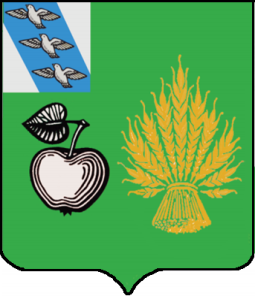 АДМИНИСТРАЦИЯБЕЛОВСКОГО РАЙОНА КУРСКОЙ ОБЛАСТИП О С Т А Н О В Л Е Н И Еот 12.03.2021 г. № 224307 910 Курская область, сл.Белая        	В соответствии с Федеральным законом от 06.10.2006 года № 131 – ФЗ «Об общих принципах организации местного самоуправления в Российской Федерации», Федеральным законом 24 июля 2007 года №209 – ФЗ « О развитии  малого и среднего предпринимательства в Российской   Федерации», Указа Президента РФ от 9 мая 2017 года №  203 «О стратегии развития информационного общества в Российской Федерации на 2017-2030 годы», Устава муниципального района «Беловский район» Курской области,  на основании решения Представительного Собрания Беловского района Курской области от 17.12.2020 года № IV-11/1 «О бюджете муниципального района «Беловского района» на 2021 год и плановый период 2022 и 2023 годы» (в редакции решения от 15.02.2021 года № IV-13/1), Администрация Беловского района Курской области ПОСТАНОВЛЯЕТ:1.Внести в муниципальную программу «Развитие малого и среднего предпринимательства в Беловском районе Курской  области», утвержденную постановлением Администрации Беловского района Курской области от 30.10.2019 г. № 819 «Об утверждении  муниципальной программы «Развитие малого и среднего предпринимательства в Беловском районе Курской области»  следующие изменения и дополнения:- в приложения № 1 Паспорта муниципальной программы «Развитие малого и среднего предпринимательства в Беловском районе Курской  области» слова «Объемы и источники финансирования Программы: Мероприятия, реализация которых предусмотрена в рамках настоящей Программы предполагает выделения средств в размере 210,0 тыс. рублей за весь период реализации Программы: в том числе из бюджета  Беловского района – 210,0 тыс. рублей» заменить словами «Объемы и источники финансирования Программы: Мероприятия, реализация которых предусмотрена в рамках настоящей Программы предполагает выделения средств в размере 180,0 тыс. рублей за весь период реализации Программы: в том числе из бюджета  Беловского района – 180,0 тыс. рублей», слова «Основное мероприятие: «Формирование правовой среды, обеспечивающей благоприятные условия для развития малого и среднего предпринимательства» на территории Беловского района. Привлечение малых и средних предприятий и предпринимателей к участи в ярмарочных мероприятиях, проводимых в районе и в области (средства организаций):	2019 год- 30,0 тыс. рублей;	2020 год- 30,0 тыс. рублей;	2021 год- 30,0 тыс. рублей;	2022 год- 30,0 тыс. рублей;	2023 год- 30,0 тыс. рублей;	2024 год- 30,0 тыс. рублей;	2025 год- 30,0 тыс. рублей.»	заменить словами «Основное мероприятие: «Формирование правовой среды, обеспечивающей благоприятные условия для развития малого и среднего предпринимательства» на территории Беловского района. Привлечение малых и средних предприятий и предпринимателей к участи в ярмарочных мероприятиях, проводимых в районе и в области (средства организаций):	2019 год- 30,0 тыс. рублей;	2020 год- 30,0 тыс. рублей;	2021 год- 0,0 тыс. рублей;	2022 год- 30,0 тыс. рублей;	2023 год- 30,0 тыс. рублей;	2024 год- 30,0 тыс. рублей;	2025 год - 30,0 тыс. рублей.»-	 в разделе 5 приложения № 1 Паспорта муниципальной программы «Развитие малого и среднего предпринимательства в Беловском районе Курской  области» слова «210,0 тыс. рублей» заменить словами «180,0 тыс. рублей»;- приложение № 2 Паспорта муниципальной программы «Развитие малого и среднего предпринимательства в Беловском районе Курской  области» изложить в новой редакции (Приложение №1).-дополнить муниципальную программу «Развитие малого и среднего предпринимательства в Беловском районе Курской  области» приложением №3 «Правила предоставления субсидий для реализации мероприятий по развитию малого и среднего предпринимательства и физическим лицам, не являющиеся индивидуальными  предпринимателями и применяющие специальный налоговый режим «Налог на профессиональный  доход» (приложение №2) .-дополнить муниципальную программу «Развитие малого и среднего предпринимательства в Беловском районе Курской  области» приложением №4 «Положение о конкурсной комиссии по рассмотрению документов для предоставления субсидий из бюджета муниципального района «Беловский район» Курской области, предусмотренных на поддержку субъектов малого и среднего предпринимательства и физических лиц, не являющихся индивидуальными  предпринимателями и применяющие специальный налоговый режим «Налог на профессиональный  доход» (приложение №3).-дополнить муниципальную программу «Развитие малого и среднего предпринимательства в Беловском районе Курской  области» приложением №5 «Состав конкурсной комиссии по рассмотрению документов для предоставления субсидий из бюджета муниципального района «Беловский район» Курской области, предусмотренных на поддержку субъектов малого и среднего предпринимательства (приложение №4).5.Контроль за исполнением настоящего постановления возложить на  первого заместителя главы Администрации Беловского района Курской области В.В.Квачёва.6.Постановление вступает в силу со дня  его подписания.Глава Беловского районаКурской области                                                                           Н.В. Волобуев                      Приложение №1к постановлению Администрации Беловского районаКурской области от 12.03.2021 г №224к паспорту муниципальной программе «Развитие малого и среднегопредпринимательства в Беловском районе Курской области»ПЕРЕЧЕНЬмероприятий к программе  «Развитие малого и среднего предпринимательствав  Беловском районе Курской области»О внесении изменений и дополнений в постановление Администрации Беловского района Курской области от 30.10.2019 г. № 819 «Об утверждении  муниципальной программы «Развитие малого и среднего предпринимательства  в Беловском районе Курской области»№Наименование цели, задачи, мероприятияСроки выполнения мероприятияОбъем финансированияОбъем финансированияОбъем финансированияОбъем финансированияОбъем финансированияОбъем финансированияОбъем финансированияОбъем финансированияОбъем финансированияОбъем финансированияОжидаемый результат (в натуральном выражении – целевые значения)№Наименование цели, задачи, мероприятияСроки выполнения мероприятияв том числев том числев том числев том числев том числев том числев том числев том числев том числев том числеОжидаемый результат (в натуральном выражении – целевые значения)№Наименование цели, задачи, мероприятияСроки выполнения мероприятия2020202120212022202320242024202520252025Ожидаемый результат (в натуральном выражении – целевые значения)1.Изготовление и (или)  приобретение стендового и иного демонстрационного оборудования в целях представления достижений  малого и среднего  предпринимательства Беловского района на межрегиональных и международных выставках – ярмарках и продвижения продукции (работ, услуг)  местных товаропроизводителей на потребительский  рынок;приобретение техники для подготовки и изготовления презентационных материалов;2020-2025 годыПредполагаемые средства бюджета Беловского района (тыс.руб.)Предполагаемые средства бюджета Беловского района (тыс.руб.)Предполагаемые средства бюджета Беловского района (тыс.руб.)Предполагаемые средства бюджета Беловского района (тыс.руб.)Предполагаемые средства бюджета Беловского района (тыс.руб.)Предполагаемые средства бюджета Беловского района (тыс.руб.)Предполагаемые средства бюджета Беловского района (тыс.руб.)Повышение информационного уровня предпринимательской культуры1.Изготовление и (или)  приобретение стендового и иного демонстрационного оборудования в целях представления достижений  малого и среднего  предпринимательства Беловского района на межрегиональных и международных выставках – ярмарках и продвижения продукции (работ, услуг)  местных товаропроизводителей на потребительский  рынок;приобретение техники для подготовки и изготовления презентационных материалов;2020-2025 годы30,00,00,030,030,030,030,030,030,030,0Повышение информационного уровня предпринимательской культурыСоциально-экономическое развитиеСоциально-экономическое развитиеСоциально-экономическое развитиеСоциально-экономическое развитиеСоциально-экономическое развитиеСоциально-экономическое развитиеСоциально-экономическое развитиеСоциально-экономическое развитиеСоциально-экономическое развитиеСоциально-экономическое развитиеСоциально-экономическое развитиеСоциально-экономическое развитиеСоциально-экономическое развитиеСоциально-экономическое развитие2.Привлечение субъектов малого и среднего предпринимательства для участия в конкурсах и запросах котировок при размещении муниципального заказа2020-2025 годы0000000000Оптимизация расходов бюджета3.Приобретение специализированного демонстрационного оборудования, тематических демонстрационных стендов, и других материалов для участия в  региональных и межрегиональных выставках2020-2025 годыСредства организаций (тыс.руб.)Средства организаций (тыс.руб.)Средства организаций (тыс.руб.)Средства организаций (тыс.руб.)Средства организаций (тыс.руб.)Средства организаций (тыс.руб.)Средства организаций (тыс.руб.)Средства организаций (тыс.руб.)Средства организаций (тыс.руб.)Средства организаций (тыс.руб.)Увеличение объема розничного товарооборота3.Приобретение специализированного демонстрационного оборудования, тематических демонстрационных стендов, и других материалов для участия в  региональных и межрегиональных выставках2020-2025 годы30,00,00,030,030,030,030,030,030,0Пропаганда передового опыта субъектов малого и среднего предпринимательства в сфере торговли, бытового обслуживания, общественного питания,Пропаганда передового опыта субъектов малого и среднего предпринимательства в сфере торговли, бытового обслуживания, общественного питания,Сокращение административных барьеровСокращение административных барьеровСокращение административных барьеровСокращение административных барьеровСокращение административных барьеровСокращение административных барьеровСокращение административных барьеровСокращение административных барьеровСокращение административных барьеровСокращение административных барьеровСокращение административных барьеровСокращение административных барьеровСокращение административных барьеровСокращение административных барьеров4.Повышение информированности субъектов малого и среднего бизнеса,  самозанятых граждан в целях повышения качества и безопасности продукции, работ и услуг, производимых субъектами малого и среднего предпринимательства2020-2025 годы000000000Улучшение качества и безопасности продукции, работ и услуг, производимых субъектами малого и среднего предпринимательстваУлучшение качества и безопасности продукции, работ и услуг, производимых субъектами малого и среднего предпринимательства5.Оказание содействия в предоставлении субъектам малого и среднего предпринимательства, самозанятым гражданам помещений и земельных участков, находящихся в муниципальной собственности, на условиях долгосрочной аренды2020-2025 годы000000000Обеспечение условий, способствующих расширению деятельности субъектов малого и среднего предпринимательства в приоритетных отраслях.Обеспечение условий, способствующих расширению деятельности субъектов малого и среднего предпринимательства в приоритетных отраслях.Информационно-методическое обеспечение малого и среднего бизнеса. Пропаганда идей малого и среднего бизнесаИнформационно-методическое обеспечение малого и среднего бизнеса. Пропаганда идей малого и среднего бизнесаИнформационно-методическое обеспечение малого и среднего бизнеса. Пропаганда идей малого и среднего бизнесаИнформационно-методическое обеспечение малого и среднего бизнеса. Пропаганда идей малого и среднего бизнесаИнформационно-методическое обеспечение малого и среднего бизнеса. Пропаганда идей малого и среднего бизнесаИнформационно-методическое обеспечение малого и среднего бизнеса. Пропаганда идей малого и среднего бизнесаИнформационно-методическое обеспечение малого и среднего бизнеса. Пропаганда идей малого и среднего бизнесаИнформационно-методическое обеспечение малого и среднего бизнеса. Пропаганда идей малого и среднего бизнесаИнформационно-методическое обеспечение малого и среднего бизнеса. Пропаганда идей малого и среднего бизнесаИнформационно-методическое обеспечение малого и среднего бизнеса. Пропаганда идей малого и среднего бизнесаИнформационно-методическое обеспечение малого и среднего бизнеса. Пропаганда идей малого и среднего бизнесаИнформационно-методическое обеспечение малого и среднего бизнеса. Пропаганда идей малого и среднего бизнесаИнформационно-методическое обеспечение малого и среднего бизнеса. Пропаганда идей малого и среднего бизнесаИнформационно-методическое обеспечение малого и среднего бизнеса. Пропаганда идей малого и среднего бизнеса6.Систематизация и распространение опыта работы лучших представителей малого и среднего предпринимательства района. Формирование в обществе позитивного отношения к предпринимательской деятельности.2020-2025 годыУлучшение качества продукции предоставляемых услугУлучшение качества продукции предоставляемых услуг7.Содействие и повышение квалификации руководителей и специалистов, работающих в малом и среднем бизнесеСредства организаций (тыс.руб.)Средства организаций (тыс.руб.)Средства организаций (тыс.руб.)Средства организаций (тыс.руб.)Средства организаций (тыс.руб.)Средства организаций (тыс.руб.)Средства организаций (тыс.руб.)Средства организаций (тыс.руб.)Средства организаций (тыс.руб.)Средства организаций (тыс.руб.)7.Содействие и повышение квалификации руководителей и специалистов, работающих в малом и среднем бизнесе000000000Улучшение качества продукции предоставляемых услугУлучшение качества продукции предоставляемых услуг8.Участие представителей малого бизнеса в ежегодном областном конкурсе «Лидер малого бизнеса Курской области»Ежегодно000000000Пропаганда передового опыта субъектов малого и среднего предпринимательства в сфере торговли, бытового обслуживания, общественного питания, Увеличение оборота малых и средних предприятий на одного жителя района, увеличение числа вновь созданных субъектов малого и среднего предпринимательства за годПропаганда передового опыта субъектов малого и среднего предпринимательства в сфере торговли, бытового обслуживания, общественного питания, Увеличение оборота малых и средних предприятий на одного жителя района, увеличение числа вновь созданных субъектов малого и среднего предпринимательства за год9.Участие субъектов малого и среднего предпринимательства района в региональном форуме «День предпринимателя Курской области»Ежегодно000000000Пропаганда передового опыта субъектов малого и среднего предпринимательства в сфере торговли, бытового обслуживания, общественного питания, Увеличение оборота малых и средних предприятий на одного жителя района, увеличение числа вновь созданных субъектов малого и среднего предпринимательства за годПропаганда передового опыта субъектов малого и среднего предпринимательства в сфере торговли, бытового обслуживания, общественного питания, Увеличение оборота малых и средних предприятий на одного жителя района, увеличение числа вновь созданных субъектов малого и среднего предпринимательства за год10.Проведение ежеквартального мониторинга развития малого и среднего предпринимательства, самозанятых граждан в районеЕжегодно000000000Увеличение оборота розничной торговли, общественного питания, бытовых услугУвеличение оборота розничной торговли, общественного питания, бытовых услуг11.Оказание информационной, консультационной и методической поддержки субъектов малого и среднего предпринимательства и гражданам, открывающим собственное дело на территории района   - проведение информационно-консультационных мероприятий по разъяснению условий и порядка получения субъектами  малого и среднего предпринимательства  статуса «Социальное  предприятие» в соответствии с Приказом Министерства экономического развития №773;   - проведение  мероприятий по обеспечению получения субъектами малого и среднего предпринимательства, включённых в реестр социальных предпринимателей, комплексных услуг центра «Мой Бизнес», а также финансовой поддержки, оказываемой комитетом промышленности, торговли и предпринимательства Курской областиЕжегодноУвеличение количества индивидуальных предпринимателей на территории Беловского района, создание рабочих мест на новых и действующих малых и средних предприятияхУвеличение количества индивидуальных предпринимателей на территории Беловского района, создание рабочих мест на новых и действующих малых и средних предприятияхИТОГО ПО ПРОГРАММЕ30,00,00,030,030,030,030,030,030,0